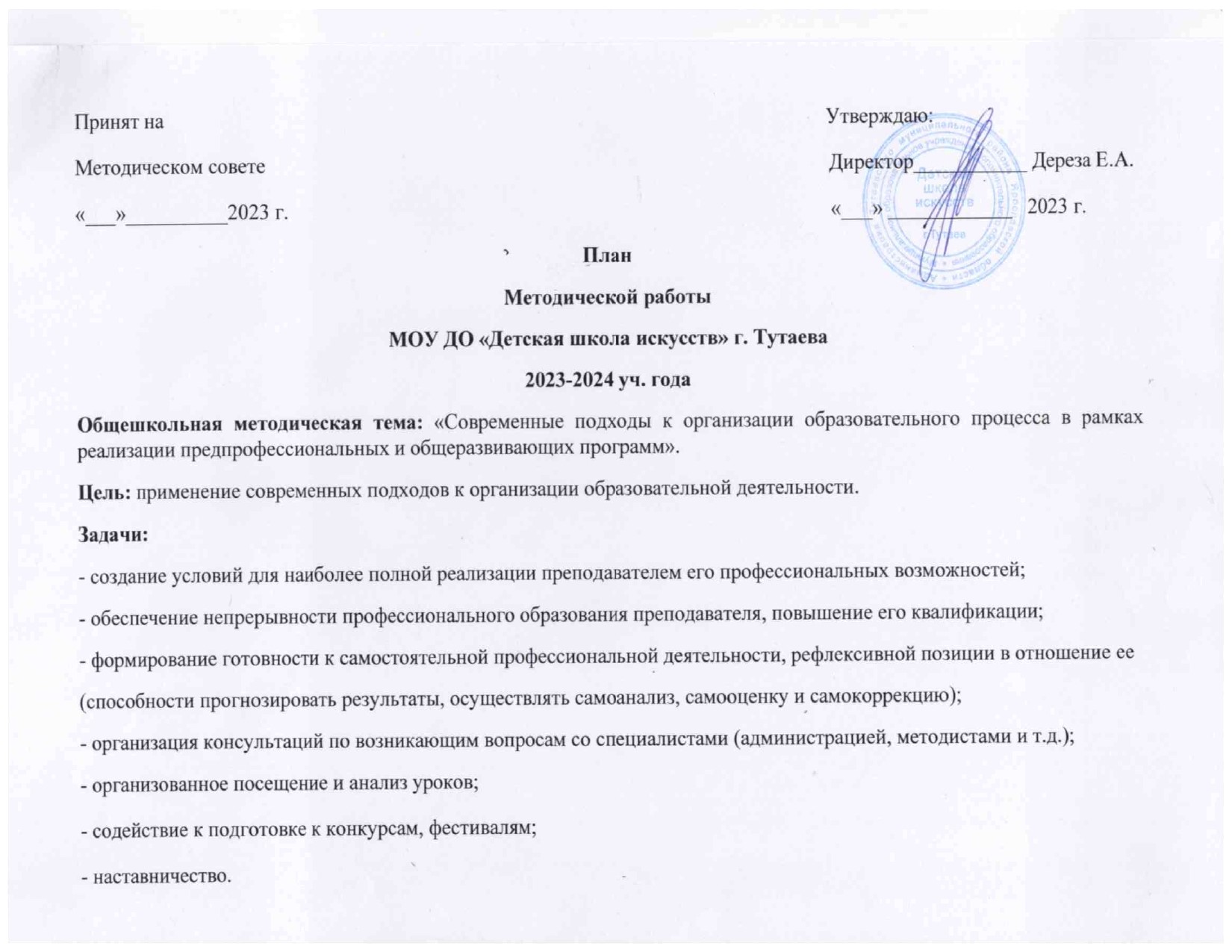 Художественное отделениеХудожественное отделениеХудожественное отделениеХудожественное отделениеХудожественное отделениеХудожественное отделениеХудожественное отделениеХудожественное отделениеХудожественное отделениеХудожественное отделениеХудожественное отделениеХудожественное отделениеХудожественное отделение№п/пФИОпреподавателяФИОпреподавателяФорма работыФорма работыФорма работыТемаТемаУровень участия, место проведенияУровень участия, место проведенияДата1Ковалева Мария ВитальевнаКовалева Мария ВитальевнаСообщение-презентацияСообщение-презентацияСообщение-презентация«Практическое использование традиционных и современных материалов в курсе академического рисунка»«Практическое использование традиционных и современных материалов в курсе академического рисунка»ДШИ, 2 корпусДШИ, 2 корпус02 октября2023 года10.002Ягилева Ирина ФедоровнаЯгилева Ирина ФедоровнаМетодическое сообщение с презентацией Методическое сообщение с презентацией Методическое сообщение с презентацией «Динамическая композиция»«Динамическая композиция»ДШИ, 2 корпусДШИ, 2 корпус02 октября 2023 года11.003Пирогова Марина ИгоревнаПирогова Марина ИгоревнаМетодическое сообщениеМетодическое сообщениеМетодическое сообщение«Методические рекомендации по работе на пленэре»«Методические рекомендации по работе на пленэре»ДШИ, 2 корпусДШИ, 2 корпус27 марта 2024 года4Канаткина Наталья ВикторовнаКанаткина Наталья ВикторовнаМетодическое сообщениеМетодическое сообщениеМетодическое сообщение«Изучение понятия пропорции предметов на уроке рисунка (1 класс)»«Изучение понятия пропорции предметов на уроке рисунка (1 класс)»ДШИ, 2 корпусДШИ, 2 корпус27 марта 2024 годаОтделение РНИОтделение РНИОтделение РНИОтделение РНИОтделение РНИОтделение РНИОтделение РНИОтделение РНИОтделение РНИОтделение РНИОтделение РНИОтделение РНИОтделение РНИ1Алексюк Юлия ВладимировнаАлексюк Юлия ВладимировнаМетодическое сообщениеМетодическое сообщениеМетодическое сообщение«Подготовка музыканта-исполнителя к концертному выступлению»«Подготовка музыканта-исполнителя к концертному выступлению»ДШИ, 1 корпусДШИ, 1 корпусФевраль – март 20242Все преподавателиВсе преподавателиПодготовка к конкурсу «Беглые пальчики»Подготовка к конкурсу «Беглые пальчики»Подготовка к конкурсу «Беглые пальчики»24.11.2023г.РостовОтделение фортепиано и скрипкиОтделение фортепиано и скрипкиОтделение фортепиано и скрипкиОтделение фортепиано и скрипкиОтделение фортепиано и скрипкиОтделение фортепиано и скрипкиОтделение фортепиано и скрипкиОтделение фортепиано и скрипкиОтделение фортепиано и скрипкиОтделение фортепиано и скрипкиОтделение фортепиано и скрипкиОтделение фортепиано и скрипкиОтделение фортепиано и скрипки1Вавилова Г.В.Вавилова Г.В.Методическое сообщениеМетодическое сообщениеМетодическое сообщение«Критерии оценки концертного выступления»«Критерии оценки концертного выступления»ДШИ, 1 корпусДШИ, 1 корпус1 ноября 2023 года2Фидоренко Ольга АлексеевнаФидоренко Ольга АлексеевнаМетодическое сообщение с показомМетодическое сообщение с показомМетодическое сообщение с показомУчастие в областном КПК «Копилка методических находок»Участие в областном КПК «Копилка методических находок»УМиИЦ, г.ЯрославльУМиИЦ, г.ЯрославльНоябрь 2023 годаВидео 3Все преподавателиВсе преподавателиПодготовка к конкурсу «Беглые пальчики»Подготовка к конкурсу «Беглые пальчики»Подготовка к конкурсу «Беглые пальчики»24.11.2023г.РостовХореографическое отделениеХореографическое отделениеХореографическое отделениеХореографическое отделениеХореографическое отделениеХореографическое отделениеХореографическое отделениеХореографическое отделениеХореографическое отделениеХореографическое отделениеХореографическое отделениеХореографическое отделениеХореографическое отделение1Участвуют все преподаватели(Ю.Н.Прохорова)Участвуют все преподаватели(Ю.Н.Прохорова)Мастер-класс по классическому танцуМастер-класс по классическому танцуМастер-класс по классическому танцуОрганизация практического занятия, показа, встречи для преподавателей ДШИ, г.ТутаевОрганизация практического занятия, показа, встречи для преподавателей ДШИ, г.ТутаевДК имени Добрынина, г.ЯрославльДК имени Добрынина, г.Ярославль18 октября 2023 г.10-12.00Александр Анатольевич Гордиенко, руководитель «Театра – балета» ДК имени ДобрынинаАлександр Анатольевич Гордиенко, руководитель «Театра – балета» ДК имени Добрынина2Участвуют все преподаватели(Ю.Н.Прохорова)Участвуют все преподаватели(Ю.Н.Прохорова)Цикл семинаров-практикумовЦикл семинаров-практикумовЦикл семинаров-практикумов- Участие в семинаре-практикуме по обмену опытом.- Практическое занятие.- Участие в семинаре-практикуме по обмену опытом.- Практическое занятие.ДШИ, 2 корпусДШИ, 2 корпус1 ноября 2023 года10.00Март2024 годаГлебов Андрей Петрович, преподаватель ДШИ имени Л.В.Собинова,г.ЯрославльГлебов Андрей Петрович, преподаватель ДШИ имени Л.В.Собинова,г.Ярославль3Е.В.Цветкова (совместно с Ю.Н.Прохоровой)Е.В.Цветкова (совместно с Ю.Н.Прохоровой)Разработка Положения школьного конкурса хореографииРазработка Положения школьного конкурса хореографииРазработка Положения школьного конкурса хореографииШкольный конкурс хореографииШкольный конкурс хореографииДШИДШИсентябрь – начало октября 2023 год4Цветкова Елена ВладимировнаЦветкова Елена ВладимировнаЦветкова Елена ВладимировнаМетодическое сообщение Методическое сообщение «Работа с родителями»«Работа с родителями»ДШИ, 2 корпусДШИ, 2 корпусмарт 2024 годВнутришкольные мероприятияВнутришкольные мероприятияВнутришкольные мероприятияВнутришкольные мероприятияВнутришкольные мероприятияВнутришкольные мероприятияВнутришкольные мероприятияВнутришкольные мероприятияВнутришкольные мероприятияВнутришкольные мероприятияВнутришкольные мероприятияВнутришкольные мероприятияВнутришкольные мероприятия№п/пОтделение, секцияОтделение, секцияФорма работыФорма работыФорма работыТемаТемаУровень участия, место проведенияУровень участия, место проведенияДата1Художественное отделение, хореографическое отделение, народное отделение, отделение фортепиано и скрипки, отделение скрипки, хоровая-оркестровая секция, теоретическая секция, отделение сольного пенияХудожественное отделение, хореографическое отделение, народное отделение, отделение фортепиано и скрипки, отделение скрипки, хоровая-оркестровая секция, теоретическая секция, отделение сольного пенияЗаседания на отделениях и секцияхЗаседания на отделениях и секцияхЗаседания на отделениях и секцияхРабота с учебно-методичес-кими документами, нормативно-правовыми документами, проведение методических мероприятий согласно утверждённому плануРабота с учебно-методичес-кими документами, нормативно-правовыми документами, проведение методических мероприятий согласно утверждённому плануДШИ, 1 корпусДШИ, 1 корпус2Хореографическое Хореографическое Школьный конкурс хореографических работ «Моя Россия»Школьный конкурс хореографических работ «Моя Россия»Школьный конкурс хореографических работ «Моя Россия»Проведение конкурсаПроведение конкурсаГородской клубГородской клуб28 октября 2023 г.15.003ХудожественноеХудожественноеПодготовка Положения конкурса «Кустодиевская палитра» на 2024 год для внесения в Межведомственный календарьПодготовка Положения конкурса «Кустодиевская палитра» на 2024 год для внесения в Межведомственный календарьПодготовка Положения конкурса «Кустодиевская палитра» на 2024 год для внесения в Межведомственный календарьОбсуждение темы конкурса, номинацийОбсуждение темы конкурса, номинацийДШИ, 1 корпусДШИ, 1 корпусНоябрь 2024 года4Фортепиано и скрипкиФортепиано и скрипкиКорректировка Положения конкурсаКорректировка Положения конкурсаКорректировка Положения конкурсаШкольный конкурс «Музыкальная шкатулка»Школьный конкурс «Музыкальная шкатулка»ДШИ, 1 корпусДШИ, 1 корпусМарт 2024 годаРайонные мероприятияРайонные мероприятияРайонные мероприятияРайонные мероприятияРайонные мероприятияРайонные мероприятияРайонные мероприятияРайонные мероприятияРайонные мероприятияРайонные мероприятияРайонные мероприятияРайонные мероприятияРайонные мероприятия1Цветкова Е.В., Карымшакова А.Т.,Прохорова Ю.Н.Цветкова Е.В., Карымшакова А.Т.,Прохорова Ю.Н.III Районный семинар-практикум  для работников сельских клубных учреждений ТМРIII Районный семинар-практикум  для работников сельских клубных учреждений ТМРIII Районный семинар-практикум  для работников сельских клубных учреждений ТМР«Танец в репертуаре самодеятельного хореографического коллектива (специфика работы с детьми младшего школьного возраста)»«Танец в репертуаре самодеятельного хореографического коллектива (специфика работы с детьми младшего школьного возраста)»ДШИ, 2 корпусДШИ, 2 корпус27 сентября2023 год10.0012 чел.12 чел.Региональные мероприятияРегиональные мероприятияРегиональные мероприятияРегиональные мероприятияРегиональные мероприятияРегиональные мероприятияРегиональные мероприятияРегиональные мероприятияРегиональные мероприятияРегиональные мероприятияРегиональные мероприятияРегиональные мероприятияРегиональные мероприятия1Дереза Е.А.,Новикова С.В., Прохорова Ю.Н.,Фидоренко О.А. и др.Дереза Е.А.,Новикова С.В., Прохорова Ю.Н.,Фидоренко О.А. и др.Региональный фестиваль-конкурсРегиональный фестиваль-конкурсРегиональный фестиваль-конкурсРегиональный фестиваль-конкурс юных исполнителей на народных инструментах ДМШ и ДШИ малых городов Ярославской области «Музыкальная провинция»Региональный фестиваль-конкурс юных исполнителей на народных инструментах ДМШ и ДШИ малых городов Ярославской области «Музыкальная провинция»ДШИ, 1 корпусДШИ, 1 корпус8 декабря 2023 г.11.002Ярославская государственная филармония,ДШИ г.ТутаевЯрославская государственная филармония,ДШИ г.ТутаевКонцертная программа стипендиатов международного благотворительного фонда В.Спивакова,С участием обучающихся ДШИКонцертная программа стипендиатов международного благотворительного фонда В.Спивакова,С участием обучающихся ДШИКонцертная программа стипендиатов международного благотворительного фонда В.Спивакова,С участием обучающихся ДШИКонцерт «Ее величество -Музыка!»Концерт «Ее величество -Музыка!»ДШИ, 1 корпусДШИ, 1 корпус26 октября2023 г.16.003Региональный образовательный центр Ю.Башмета, Ярославское музыкальное училище (колледж) имени Л.В.СобиноваРегиональный образовательный центр Ю.Башмета, Ярославское музыкальное училище (колледж) имени Л.В.СобиноваУчастие обучающихся преподавателя Ю.В.Алексюк (Е.Воеводин, Р.Румянцев)Участие обучающихся преподавателя Ю.В.Алексюк (Е.Воеводин, Р.Румянцев)Участие обучающихся преподавателя Ю.В.Алексюк (Е.Воеводин, Р.Румянцев)Мастер-классМастер-классЯМУ, г.ЯрославльЯМУ, г.Ярославль27 октября2023 года11.00Федеральный проект «Творческие люди» Национального проекта «Культура» Федеральный проект «Творческие люди» Национального проекта «Культура» Федеральный проект «Творческие люди» Национального проекта «Культура» Федеральный проект «Творческие люди» Национального проекта «Культура» Федеральный проект «Творческие люди» Национального проекта «Культура» Федеральный проект «Творческие люди» Национального проекта «Культура» Федеральный проект «Творческие люди» Национального проекта «Культура» Федеральный проект «Творческие люди» Национального проекта «Культура» Федеральный проект «Творческие люди» Национального проекта «Культура» Федеральный проект «Творческие люди» Национального проекта «Культура» Федеральный проект «Творческие люди» Национального проекта «Культура» Федеральный проект «Творческие люди» Национального проекта «Культура» Федеральный проект «Творческие люди» Национального проекта «Культура» №№Ф.И.О.Ф.И.О.Ф.И.О.датадатаВузВузТемаТемаТемачасы11Ковалева М.В.Ковалева М.В.Ковалева М.В.18-22.09.202318-22.09.2023Сибирский государственный институт искусств имени Дмитрия ХворостовскогоСибирский государственный институт искусств имени Дмитрия ХворостовскогоСовременные методики преподавания станковой композицииСовременные методики преподавания станковой композицииСовременные методики преподавания станковой композиции3622Фидоренко О.А.Фидоренко О.А.Фидоренко О.А.18-31.10.202318-31.10.2023Саратовская государственная консерватория имени Л.В.Собинова Саратовская государственная консерватория имени Л.В.Собинова Синтез традиционных и современных методов обучения фортепианной школы Саратовской консерваторииСинтез традиционных и современных методов обучения фортепианной школы Саратовской консерваторииСинтез традиционных и современных методов обучения фортепианной школы Саратовской консерватории3633Морозова Н.И.Морозова Н.И.Морозова Н.И.13-29.09 (07.10). 202313-29.09 (07.10). 2023Российская государственная специальная академия искусствРоссийская государственная специальная академия искусствПринципы организации работы инклюзивного творческих коллективов, работающих с детьми, подростками и взрослыми с нарушением слуха и другими ограничениями возможностей здоровьяПринципы организации работы инклюзивного творческих коллективов, работающих с детьми, подростками и взрослыми с нарушением слуха и другими ограничениями возможностей здоровьяПринципы организации работы инклюзивного творческих коллективов, работающих с детьми, подростками и взрослыми с нарушением слуха и другими ограничениями возможностей здоровья364.4.Батуева Н.П.Батуева Н.П.Батуева Н.П.20242024Дальневосточный государственный институт искусствДальневосточный государственный институт искусствСпецифика оркестрового и сольного исполнительства на струнных инструментах: технология и методика (скрипка, альт, виолончель)Специфика оркестрового и сольного исполнительства на струнных инструментах: технология и методика (скрипка, альт, виолончель)Специфика оркестрового и сольного исполнительства на струнных инструментах: технология и методика (скрипка, альт, виолончель)3655Ягилева И.Ф.Ягилева И.Ф.Ягилева И.Ф.20242024Сибирский государственный институт искусств имени Дмитрия ХворостовскогоСибирский государственный институт искусств имени Дмитрия ХворостовскогоПрактики и методики преподавания декоративно-прикладного искусства (творческая лаборатория)Практики и методики преподавания декоративно-прикладного искусства (творческая лаборатория)Практики и методики преподавания декоративно-прикладного искусства (творческая лаборатория)36